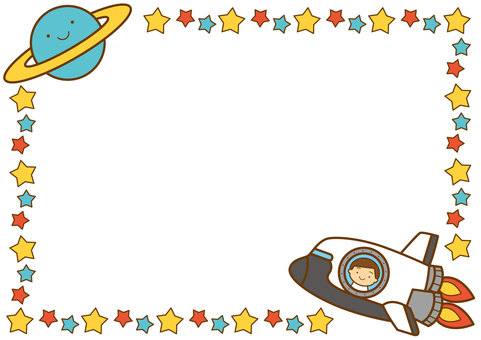 МАЛОПОДВИЖНЫЕ ИГРЫ     НА ТЕМУ: «КОСМОС» «Ракета»Цель:развивать координацию речи с движением, обогащать глагольный словарь, развивать навык определения пространственных отношений (вправо, влево, вперед). Ход игры: Ритмично произнося текст, дети имитируют полет ракеты, пальцы сложены вместе в виде ракеты:-Мы с ракетой поиграем (дети покачивают руками  из стороны в сторону.)- Вверх летаем, вниз летаем (Поднимают и опускают руки.) -Вправо-влево повернем. (Наклоняются и поворачиваются  вправо-влево) -И до цели мы дойдем. (Садят «ракету» на голову)«Солнце, Земля, Луна»Цель:снижение физической нагрузки, т. е. постепенный переход от возбужденного состояния к более спокойному;снятие общего утомления, моторной напряженности мышц рук, гибкости и подвижности пальцев, координации движений руки ног;внимательности, сообразительности, памяти, наблюдательности, ловкости, быстроты реакции;укрепление сердечно-сосудистой, мышечной, дыхательной и других систем организма;Ход игры: «Солнце, Земля, Луна» Игроки выбирают водящего, становятся в круг на расстоянии вытянутых рук друг от друга. Водящий – в середине круга. Когда игра проводится впервые, желательно, чтобы водящим был педагог. Педагог объясняет: «Если я скажу: Солнце, все разводят руки в стороны; если Земля – ставят руки на пояс; если Луна-поднимают руки» (можно выбрать любые движения). Педагог быстро называет то одно, то другое движение. Ребенок, допустивший ошибку, садится на пол. Когда останутся один-два игрока, игра заканчивается. Оставшиеся – победители.«Горячая комета»Цель:ориентировка в пространстве;формирование и закрепление двигательных умений;получение удовольствия и создание хорошего настроения;сохранение и укрепление здоровья дошкольников;повышение интереса к физической культуре и здоровому образу жизни.Играющие становятся на расстоянии шага друг от друга. У одного в руках мяч. Мяч  передают по кругу, при этом четко произнося:Ты лети, горячая комета,Быстро, быстро по рукам.У кого горячая комета,Тот подпрыгивает сам!Тот, у кого на слово «сам» оказывается мяч, начинает подпрыгивать, а дети сопровождают его прыжки словами: «Раз, два, три!». Игра повторяется, мяч передается по кругу дальше. Для усложнения игры можно предложить детям, передавая мяч, шагать на месте и проговаривать слова.«Полет в космос»Цель: расширять и закреплять представления детей о космосе, космонавтах. Развивать мелкую и общую моторику, ориентировку в пространстве, внимательность.Ход игры: играть в эту игру могут все дети, как в помещении, так и на улице. Все дети становятся врассыпную. Руки поднимают вверх, соединяя в центре пальчики, как бы изображая ракету. Взрослый: Ракеты, приготовились. Дети присели. взрослый предлагает обратный отчет произнести вместе. Все: 5,4,3,2,1, поехали! Дети летают, не наталкиваясь друг на друга. Взрослый: Приехали. Дети присели!«Невесомость»Цель: расширять и закреплять представления детей о космосе, космонавтах. Развивать словарь.Воспитывать выносливость и выдержку.Ход игры: дети свободно располагаются в зале, делают ласточку и стоят так как можно дольше. Дети, вставшие на вторую ногу, садиться на места. Выигрывает ребенок, простоявший на одной ноге дольше всех.«Составь предложение»Цель: Активизировать словарь по теме «Космос».Развивать фразовую речь.Ход: Ведущий бросает мяч игроку, называя слово по предложенной теме. Игрок ловит мяч и составляет предложение с данным словом, возвращая мяч ведущему. Ведущий посылает мяч следующему игроку с новым словом и т. д.«Заселим планеты»Цель:Определять первый звук слова.Называть представителей животного мира на заданный звук. Развивать фразовую речь.Ход игры: Игроки садятся в круг на ковре. Ведущий катит мяч одному из игроков, называя планету. Игрок называет представителя животного мира, начинающегося с такого же звука, как и планета. Или составляет предложение. Например: Марс – Я поселю на Марс медведя; Венера – На Венере будет жить волк. После этого отправляет мяч другому игроку, называя другую планету.«Космонавты»Цель: Развитие подражания движениям и речи взрослого – повторение звуковРазвитие длительного речевого выдохаХод игры: Запускаем мы ракету «У-У-У!»: Руки над головой в форме конуса,- Завели моторы «Ж-ж-ж»: движение по кругу друг за другом- Загудели: «У-у-у!»: Руки расставили в стороны.- На заправку полетели: «Э-э-э» присели –руки вперёд, заправились – руки опустили.Игра повторяется несколько раз по желанию детей.Пальчиковая гимнастика «Космический отряд»Раз, два, три, четыре, пять -По одному загибают пальчики на обеих руках.В космос полетел отряд.Соединяют ладошки вместе, поднимают руки вверх.Командир в бинокль глядит,Пальца обеих рук соединяются с большими, образуя «бинокль».Что он видит впереди?Солнце, планеты, спутники, кометы,Загибают пальчики обеих рукБольшую желтую луну.«Невесомость» (равновесие)Цель:сформировать знания о «невесомости», как космическом явленииразвитие физической выносливостиХод игры: Дети свободно располагаются в  комнате, делают «ласточку» и стоят как можно дольше. Дети, вставшие на вторую ногу, садятся на места. Выигрывает ребенок, простоявший на одной ноге дольше всех.«Веселый полет»Цель: Развитие мелкой моторикиХод игры: Поочередно соединение большого пальца с мизинцем, безымянным, среднем и указательным на ударные слоги:В темном небе звезды светятКомонавт летит в ракетеДень летит и ночь летитИ на землы вниз глядит«На небо за звездами»Цель: Развивать общую моторику, воображение, координацию, ориентировку в пространствеХод игры:Ведущий предлогает детям отправиться «собирать» звезды на небе. Дети стараются подтянуться, как можно выше и со всех сторон собрать воображаемые звезды в корзину, затем звезды можно посадить в траву взяв звезду левой рукой, нужно посадить её за правой ногой, а потом наоборот. Затем можно сесть на траву, широко раскинув ноги, и попробовать поднять левой рукой звезду у правой ступни и наоборот.						«Космический словарь»				Цель:Развитие словаря по теме «Космос»Развитие координации движенийОборудование:  МячХод игры:  Игроки бросает мячь друг другу. Тот кому попал мяч должен назвать слово связанное с космосом. Выигрывает тот, кто назвал больше всего слов. «Что я возьму с собою в космос»Цель:Развивать мышление, воображение, внимание;Развитие связной речи. Закрепить умение составлять сложное предложение с союзом «потому что»Оборудование: Разнообразные предметы (Книга, фонарик, ваза, гантели, зубная щетка, подушка, стул и т.д.)Ход игры: На ковре разложены предметы. Ребенок выбирает себе предмет и объясняет для чего он возьмет его в космос используя союз «потому что» 